Copyright Permission LetterFrom, Lacy Eaton1379 Nulla. Av.Asbury Park Montana 69679 (932) 726-864502-11-2011To,Katelyn Cooper6059 Sollicitudin RoadBurlingame Colorado 26278Subject: Seeking copyright permission Dear Katelyn Cooper,I have read your book titled ‘Tools every digital marketer requires in 2019’ and consider it to be a true masterpiece.I own a blog named ‘Easy money making techniques using Marketing’. I would like to use a brief section of your book (pages 16 and 17) where you have discussed businesses that can be driven online with digital marketing in one of my thesis. I will cite the source of information correctly and due credit will be given to the author as well.I feel hopeful that you would allow me to use this content in my thesis. Thanks Again!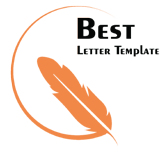 Regards, (Signature) Lacy Eaton